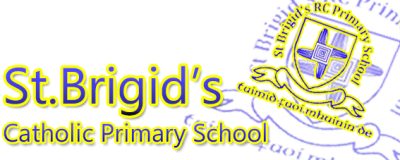 Parent & Carer QuestionnaireSeptember 2016What did you say?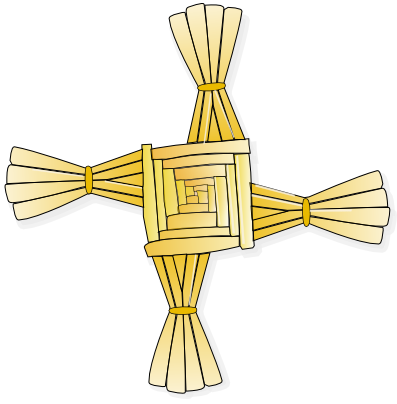 *99 out of 142 families (R-Y6) forms returned = 70%*99 out of 142 families (R-Y6) forms returned = 70%  AgreeNo answerDisagree  1    My child is happy in school 98% agree   My child is happy in school 98% agree972-2The staff at St Brigid’s have high expectations of behaviour and conduct                                                                                                                                                                                          99% agreeThe staff at St Brigid’s have high expectations of behaviour and conduct                                                                                                                                                                                          99% agree981-3I am happy with my child’s development and progress to date                                                                                                      97% agreeI am happy with my child’s development and progress to date                                                                                                      97% agree96214I think the arrangements for Parents’ Days are appropriate94% agreeI think the arrangements for Parents’ Days are appropriate94% agree93515Teachers’ meetings with parents provide relevant information and  opportunities for discussion99% agreeTeachers’ meetings with parents provide relevant information and  opportunities for discussion99% agree981-6Newsletters give me information about school and keep me informed100% agreeNewsletters give me information about school and keep me informed100% agree99--7I feel able to approach the school with difficulties99% agreeI feel able to approach the school with difficulties99% agree98-18I am aware of my responsibilities within the Home/School Contract100% agreeI am aware of my responsibilities within the Home/School Contract100% agree99--9I am aware of the school’s complaints procedure and any complaints have been dealt with promptly and to my satisfaction98% agreeI am aware of the school’s complaints procedure and any complaints have been dealt with promptly and to my satisfaction98% agree971110The school deals with discipline matters effectively94% agreeThe school deals with discipline matters effectively94% agree935111I am aware of the sanctions for misbehaviour95% agreeI am aware of the sanctions for misbehaviour95% agree943212I agree with the system of rewarding positive behaviour, work and attitude99% agreeI agree with the system of rewarding positive behaviour, work and attitude99% agree981-13The school is led and managed well98% agreeThe school is led and managed well98% agree972-14I am satisfied with the educational standards of the school98% agreeI am satisfied with the educational standards of the school98% agree972-15I agree it is important that I regularly listen to my child read100% agreeI agree it is important that I regularly listen to my child read100% agree99--16I believe the system of individual target setting benefits my child99% agreeI believe the system of individual target setting benefits my child99% agree981-17There is a good range of extra-curricular activities provided89% agreeThere is a good range of extra-curricular activities provided89% agree874818I am happy with the preparation work done when my child is about to move class                                                                                                                                                                                   95% agreeI am happy with the preparation work done when my child is about to move class                                                                                                                                                                                   95% agree945-19Staff expect my child to work hard and do his/her best100% agreeStaff expect my child to work hard and do his/her best100% agree99--20I am well informed about my child’s progress97% agreeI am well informed about my child’s progress97% agree9612*99 out of 142 families (R-Y6) forms returned = 70%*99 out of 142 families (R-Y6) forms returned = 70%21I know what my child is learning in subjects other than maths & English90% agreeI know what my child is learning in subjects other than maths & English90% agree895522I support the school in its work towards a healthy lifestyle (fruit, water and exercise)100% agreeI support the school in its work towards a healthy lifestyle (fruit, water and exercise)100% agree99--23I believe the amount of homework my child is given is suitable95% agreeI believe the amount of homework my child is given is suitable95% agree941424The school’s security arrangements are appropriate99% agreeThe school’s security arrangements are appropriate99% agree98-125The school environment is clean and well maintained99% agreeThe school environment is clean and well maintained99% agree98-126I am given a warm welcome when I visit the school100% agreeI am given a warm welcome when I visit the school100% agree99--27I am given appropriate information when I ask for assistance99% agreeI am given appropriate information when I ask for assistance99% agree98-128My problems / queries / requests are followed up efficiently96% agreeMy problems / queries / requests are followed up efficiently96% agree953129My telephone queries are answered to my satisfaction97% agreeMy telephone queries are answered to my satisfaction97% agree963-30I value the text messaging service provided by the school99% agreeI value the text messaging service provided by the school99% agree98-1What courses would you like to see offered to parents?Feel the school has previously offered great courses eg cookery / maths / IT (computer training) / English for older years, sign language and first aid / Helping our children with the way they are taught eg maths has changed a lot / Maths / I would be unable to attend any but I think the family literacy is a very good idea / Arts and crafts with the children / Maths and English refreshers and first aid / First aid / Arts and crafts / Computer courses / Positive parenting courses / Understanding children’s behaviour and mental health / Literacy and numeracy workshops x 2 / Stay and play / I think there are a good variety of courses already. I wanted to do some but they land on my work days / ECDL, CV writing, anger management / Music / Computer coursesFeel the school has previously offered great courses eg cookery / maths / IT (computer training) / English for older years, sign language and first aid / Helping our children with the way they are taught eg maths has changed a lot / Maths / I would be unable to attend any but I think the family literacy is a very good idea / Arts and crafts with the children / Maths and English refreshers and first aid / First aid / Arts and crafts / Computer courses / Positive parenting courses / Understanding children’s behaviour and mental health / Literacy and numeracy workshops x 2 / Stay and play / I think there are a good variety of courses already. I wanted to do some but they land on my work days / ECDL, CV writing, anger management / Music / Computer coursesFeel the school has previously offered great courses eg cookery / maths / IT (computer training) / English for older years, sign language and first aid / Helping our children with the way they are taught eg maths has changed a lot / Maths / I would be unable to attend any but I think the family literacy is a very good idea / Arts and crafts with the children / Maths and English refreshers and first aid / First aid / Arts and crafts / Computer courses / Positive parenting courses / Understanding children’s behaviour and mental health / Literacy and numeracy workshops x 2 / Stay and play / I think there are a good variety of courses already. I wanted to do some but they land on my work days / ECDL, CV writing, anger management / Music / Computer coursesFeel the school has previously offered great courses eg cookery / maths / IT (computer training) / English for older years, sign language and first aid / Helping our children with the way they are taught eg maths has changed a lot / Maths / I would be unable to attend any but I think the family literacy is a very good idea / Arts and crafts with the children / Maths and English refreshers and first aid / First aid / Arts and crafts / Computer courses / Positive parenting courses / Understanding children’s behaviour and mental health / Literacy and numeracy workshops x 2 / Stay and play / I think there are a good variety of courses already. I wanted to do some but they land on my work days / ECDL, CV writing, anger management / Music / Computer coursesDo you have any comments about our outside environment and playgrounds?Outdoor lessons in nice weather / The environments and the playgrounds are fantastic/clean / Outside spaces are tidy and well equipped / Very nice / Do something with the overgrowing trees / Playground area could do with some new equipment/toys / Great but a refresh would be good / Kids to be watched more so there’s no bullying / Really nice / He enjoys the apparatus / More hands on activities for older children – nature and themed play / Well presented / Excellent / I think the outside always looks clean, tidy and well looked after / Very well maintained – looks really nice / Need more outside play equipment and shaded ares for when it’s sunny / It’s niceOutdoor lessons in nice weather / The environments and the playgrounds are fantastic/clean / Outside spaces are tidy and well equipped / Very nice / Do something with the overgrowing trees / Playground area could do with some new equipment/toys / Great but a refresh would be good / Kids to be watched more so there’s no bullying / Really nice / He enjoys the apparatus / More hands on activities for older children – nature and themed play / Well presented / Excellent / I think the outside always looks clean, tidy and well looked after / Very well maintained – looks really nice / Need more outside play equipment and shaded ares for when it’s sunny / It’s niceOutdoor lessons in nice weather / The environments and the playgrounds are fantastic/clean / Outside spaces are tidy and well equipped / Very nice / Do something with the overgrowing trees / Playground area could do with some new equipment/toys / Great but a refresh would be good / Kids to be watched more so there’s no bullying / Really nice / He enjoys the apparatus / More hands on activities for older children – nature and themed play / Well presented / Excellent / I think the outside always looks clean, tidy and well looked after / Very well maintained – looks really nice / Need more outside play equipment and shaded ares for when it’s sunny / It’s niceOutdoor lessons in nice weather / The environments and the playgrounds are fantastic/clean / Outside spaces are tidy and well equipped / Very nice / Do something with the overgrowing trees / Playground area could do with some new equipment/toys / Great but a refresh would be good / Kids to be watched more so there’s no bullying / Really nice / He enjoys the apparatus / More hands on activities for older children – nature and themed play / Well presented / Excellent / I think the outside always looks clean, tidy and well looked after / Very well maintained – looks really nice / Need more outside play equipment and shaded ares for when it’s sunny / It’s niceIf your child has a school meal, do you have any comments about the range of food offered?Feel that there is a good range of many / Would like to see a weekly dinner menu / The range of food offered is good and nice and its good for my child to try something new / We are happy so far with the selection / Really nice / Cutlery not washed properly / She has changed to packed lunch – said there wasn’t much she liked / She loves her school meals / He enjoys when he has school meals / Good range which differs day to day – not repetitive / More variety – veg and less chips / Sometimes my child doesn’t get what he’s asked for / Great range of food, really happy / Really good – lots of choice / He likes the food / Good range of food / More choice / A good variety  / Excellent / My child enjoys the school meals / My child seems happy so far / My child enjoys the food offered to him. He often tells me / there is a wide variety – something different everyday / variety of food is excellent / My daughter enjoys the school dinnersFeel that there is a good range of many / Would like to see a weekly dinner menu / The range of food offered is good and nice and its good for my child to try something new / We are happy so far with the selection / Really nice / Cutlery not washed properly / She has changed to packed lunch – said there wasn’t much she liked / She loves her school meals / He enjoys when he has school meals / Good range which differs day to day – not repetitive / More variety – veg and less chips / Sometimes my child doesn’t get what he’s asked for / Great range of food, really happy / Really good – lots of choice / He likes the food / Good range of food / More choice / A good variety  / Excellent / My child enjoys the school meals / My child seems happy so far / My child enjoys the food offered to him. He often tells me / there is a wide variety – something different everyday / variety of food is excellent / My daughter enjoys the school dinnersFeel that there is a good range of many / Would like to see a weekly dinner menu / The range of food offered is good and nice and its good for my child to try something new / We are happy so far with the selection / Really nice / Cutlery not washed properly / She has changed to packed lunch – said there wasn’t much she liked / She loves her school meals / He enjoys when he has school meals / Good range which differs day to day – not repetitive / More variety – veg and less chips / Sometimes my child doesn’t get what he’s asked for / Great range of food, really happy / Really good – lots of choice / He likes the food / Good range of food / More choice / A good variety  / Excellent / My child enjoys the school meals / My child seems happy so far / My child enjoys the food offered to him. He often tells me / there is a wide variety – something different everyday / variety of food is excellent / My daughter enjoys the school dinnersFeel that there is a good range of many / Would like to see a weekly dinner menu / The range of food offered is good and nice and its good for my child to try something new / We are happy so far with the selection / Really nice / Cutlery not washed properly / She has changed to packed lunch – said there wasn’t much she liked / She loves her school meals / He enjoys when he has school meals / Good range which differs day to day – not repetitive / More variety – veg and less chips / Sometimes my child doesn’t get what he’s asked for / Great range of food, really happy / Really good – lots of choice / He likes the food / Good range of food / More choice / A good variety  / Excellent / My child enjoys the school meals / My child seems happy so far / My child enjoys the food offered to him. He often tells me / there is a wide variety – something different everyday / variety of food is excellent / My daughter enjoys the school dinnersWould you like to comment about Class Assemblies and Christmas Plays?Plays are very well put together / Amazing Christmas plays x 2 / Class assemblies and Christmas plays are good and children are happy / They are very good / Maybe an evening Christmas play/assembly so working parents can attend / Invited to weekly assemblies / Always enjoyed them / I really enjoy them / Plays are always enjoyable / To be more improvised by the children / Can sometimes be difficult to get to due to work commitments / Lovely to watch / Excellent / Really enjoyable / Always excellent / Love them / We really love the assemblies and Christmas plays. It’s good that the Christmas play is done twice / A lot of work obviously goes into them / The children behave excellently / More notice to be given and smaller amount of classes participate at same time as hall is too small / I would love my child to be MaryPlays are very well put together / Amazing Christmas plays x 2 / Class assemblies and Christmas plays are good and children are happy / They are very good / Maybe an evening Christmas play/assembly so working parents can attend / Invited to weekly assemblies / Always enjoyed them / I really enjoy them / Plays are always enjoyable / To be more improvised by the children / Can sometimes be difficult to get to due to work commitments / Lovely to watch / Excellent / Really enjoyable / Always excellent / Love them / We really love the assemblies and Christmas plays. It’s good that the Christmas play is done twice / A lot of work obviously goes into them / The children behave excellently / More notice to be given and smaller amount of classes participate at same time as hall is too small / I would love my child to be MaryPlays are very well put together / Amazing Christmas plays x 2 / Class assemblies and Christmas plays are good and children are happy / They are very good / Maybe an evening Christmas play/assembly so working parents can attend / Invited to weekly assemblies / Always enjoyed them / I really enjoy them / Plays are always enjoyable / To be more improvised by the children / Can sometimes be difficult to get to due to work commitments / Lovely to watch / Excellent / Really enjoyable / Always excellent / Love them / We really love the assemblies and Christmas plays. It’s good that the Christmas play is done twice / A lot of work obviously goes into them / The children behave excellently / More notice to be given and smaller amount of classes participate at same time as hall is too small / I would love my child to be MaryPlays are very well put together / Amazing Christmas plays x 2 / Class assemblies and Christmas plays are good and children are happy / They are very good / Maybe an evening Christmas play/assembly so working parents can attend / Invited to weekly assemblies / Always enjoyed them / I really enjoy them / Plays are always enjoyable / To be more improvised by the children / Can sometimes be difficult to get to due to work commitments / Lovely to watch / Excellent / Really enjoyable / Always excellent / Love them / We really love the assemblies and Christmas plays. It’s good that the Christmas play is done twice / A lot of work obviously goes into them / The children behave excellently / More notice to be given and smaller amount of classes participate at same time as hall is too small / I would love my child to be MaryAre there any areas of the curriculum you would like further information about?All information was provided via parents meeting / In maths / Not enough parent/teacher meetings for us to know what they are learning / I feel that I was fully informed at the teacher meeting about the curriculum and I know I can always ask if needed / Just would like to know if there are any after school clubs my child can joinAll information was provided via parents meeting / In maths / Not enough parent/teacher meetings for us to know what they are learning / I feel that I was fully informed at the teacher meeting about the curriculum and I know I can always ask if needed / Just would like to know if there are any after school clubs my child can joinAll information was provided via parents meeting / In maths / Not enough parent/teacher meetings for us to know what they are learning / I feel that I was fully informed at the teacher meeting about the curriculum and I know I can always ask if needed / Just would like to know if there are any after school clubs my child can joinAll information was provided via parents meeting / In maths / Not enough parent/teacher meetings for us to know what they are learning / I feel that I was fully informed at the teacher meeting about the curriculum and I know I can always ask if needed / Just would like to know if there are any after school clubs my child can joinWould you recommend St Brigid’s School to others?Yes x 62 / Yes, I will recommend the school to others – it is a good school! / It would be my first choice of two others / Yes, I have done / Yes, I would / Without a doubt / Yes, definitely / Definitely, yes / Definitely x 2 / Yes I would and already have / Yes, the teachers are lovely. It’s well run. They care about the children, definitely / Lovely schoolYes x 62 / Yes, I will recommend the school to others – it is a good school! / It would be my first choice of two others / Yes, I have done / Yes, I would / Without a doubt / Yes, definitely / Definitely, yes / Definitely x 2 / Yes I would and already have / Yes, the teachers are lovely. It’s well run. They care about the children, definitely / Lovely schoolYes x 62 / Yes, I will recommend the school to others – it is a good school! / It would be my first choice of two others / Yes, I have done / Yes, I would / Without a doubt / Yes, definitely / Definitely, yes / Definitely x 2 / Yes I would and already have / Yes, the teachers are lovely. It’s well run. They care about the children, definitely / Lovely schoolYes x 62 / Yes, I will recommend the school to others – it is a good school! / It would be my first choice of two others / Yes, I have done / Yes, I would / Without a doubt / Yes, definitely / Definitely, yes / Definitely x 2 / Yes I would and already have / Yes, the teachers are lovely. It’s well run. They care about the children, definitely / Lovely school